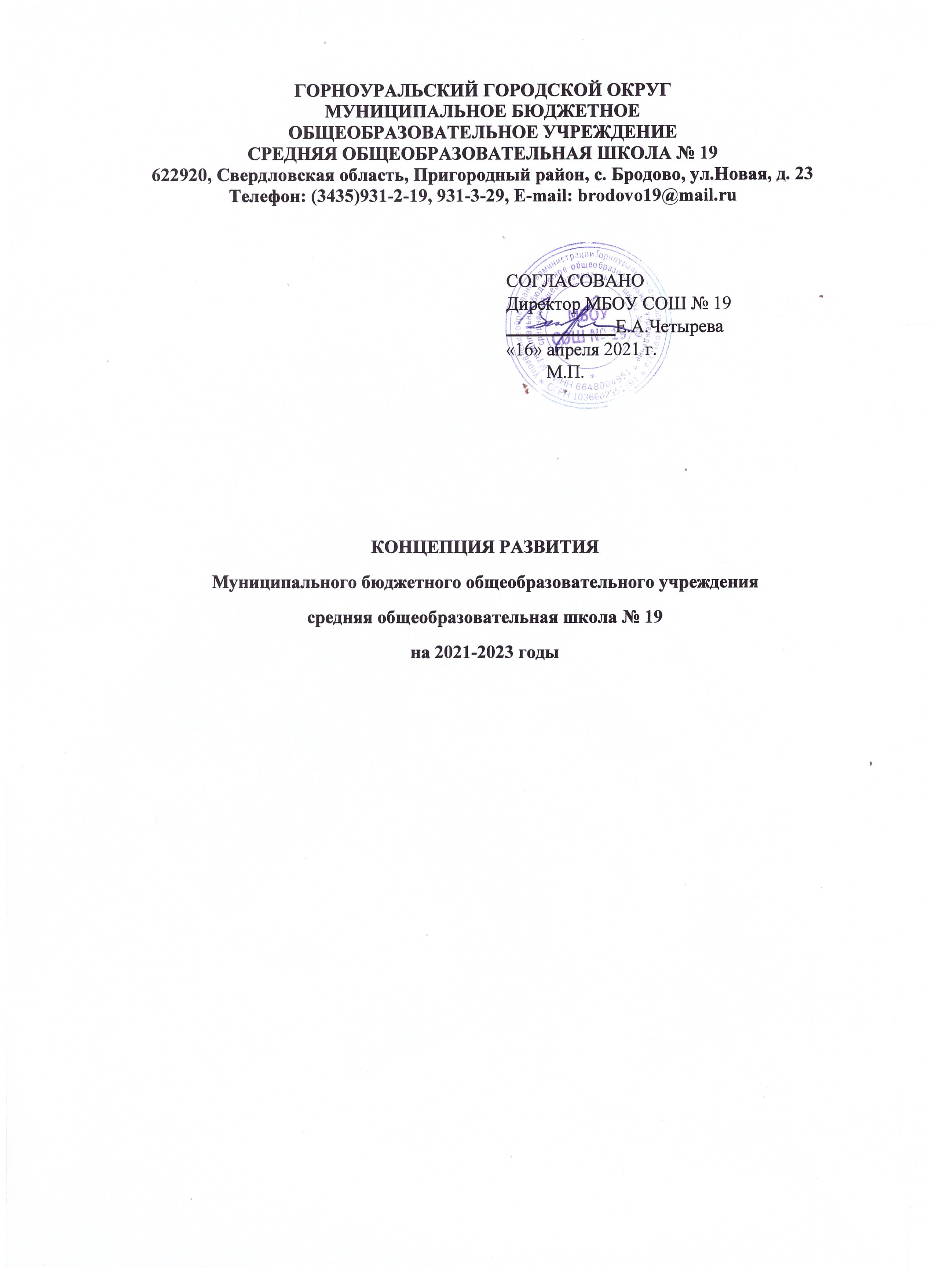 Введение1.Нормативная база1.Федеральный закон «Об образовании в Российской Федерации» от29.12.2012№273-ФЗ;2. Федеральные государственные образовательные стандарты начального общего, основного общего и среднего общего образования;3. Государственная программа Российской Федерации «Развитие образования», утвержденная Постановление Правительства Российской Федерации от 26.12.2017 г. № 1642 (изм. Постановление Правительства РФ от 26.12.2017 N 1642 (ред. от 15.03.2021) "Об утверждении государственной программы Российской Федерации "Развитие образования");4. Стратегии развития информационного общества в Российской Федерации на 2017 - 2030 годы, утвержденная указом Президента РФ от 09.05.2017 № 203;5. Концепция развития математического образования в Российской Федерации, утвержденная распоряжением Правительства РФ от 24.12.2013 № 2506-р;6. Концепция развития дополнительного образования детей в РФ, утвержденная распоряжением Правительства РФ от 04.09.2014 № 1726-р;7. Стратегия развития воспитания в РФ на период до 2025 года, утвержденная распоряжением Правительства РФ от 29.05.2015 № 996-р.8. Концепция общенациональной системы выявления и развития молодых талантов, утвержденная Президентом РФ 03.04.2012 № Пр-827;9. Основы государственной молодежной политики до 2025 года, утвержденные распоряжением Правительства РФ от 29.11.2014 № 2403-р;10. Закон Свердловской области «Об образовании в Свердловской области» от 15.07.2013 № 78-ОЗ, принятый Законодательным собранием Свердловской области 09.07.2013 г.;11. Государственная программа Свердловской области «Развитие системы образования с Свердловской области до 2024 года», утвержденная Постановлением Правительства Свердловской области от 29.12.2016 г. № 919-ПП (Изм. на 12 декабря 2019 года);12. Муниципальная программа «Развитие системы образования в Горноуральском городском округе на 2015-2024 годы», утвержденная Постановлением администрации Горноуральского городского округа от 29.09.2014 № 2606;13. Устав МБОУ СОШ № 19 с. Бродово.2. Приоритетные цели МБОУ СОШ № 19- приведение материально-технической базы ОО и пространственно-предметной развивающей среды в соответствие с требованиями ФГОС общего образования, развитие ресурсной базы, обеспечивающей постоянный рост качества образования, достижения каждым обучающимся индивидуального образовательного качества;-– повышение профессиональной компетенции педагогических работников через повышение квалификации и прохождение профессиональной переподготовки по современному содержанию образования (в том числе ФГОС соответствующих уровней образования) и инновационным технологиям, а также создание управленческих условий для успешного внедрения профессионального стандарта педагога;- повышение качества образования обучающихся начального общего образования до 70%, основного и среднего общего образования до 50-60%, по адаптированным программам до 30-40%, обеспечивающего положительную динамику показателей мониторинга качества предоставляемых образовательных услуг, в том числе результатов ЕГЭ и ОГЭ; и 3. Миссия школы:Высшей ценностью для образовательной организации является успешность каждого обучающегося, основой которой является качественное образование как условие становления личности, способной реализовать себя в современном обществе.Анализ текущего состояния, описание ключевых рисков развития МБОУ СОШ № 19 (по каждому риску )1.Школьная система образованияКадровый состав:- руководство образовательной организацией- педагогический состав образовательной организацииНа данный момент 66,6% педагогов школы присвоена первая квалификационная категория, 14,2 % – соответствие занимаемой должности, 19% - без категории (молодые специалисты). На момент завершения реализации концепции доля педагогов с первой квалификационной категорией должна составить 85%.Анализ кадрового потенциала образовательной организацииОбразовательные результаты: Успеваемость и результаты ГИА за 2019-2020 учебный годОбразовательные программы школы и учебный план предусматривают выполнение государственной функции школы – обеспечение базового общего среднего образования и развитие ребенка в процессе обучения. Главным условием для достижения этих целей является включение каждого ребенка на каждом учебном занятии в деятельность с учетом его возможностей и способностей. Достижение указанных целей обеспечивается поэтапным решением задач работы школы на каждой ступени обучения.Оценка реализации учебных программ, тематического планирования выявила их соответствие образовательному минимуму по всем предметам, федеральный компонент образовательного стандарта реализуется полностью.Учебный процесс строился в режиме 5-ти дневной недели, соответствовал требованиям СанПиНа.  Образовательный процесс носил характер системности, открытости, что позволило обучающимся и родителям постоянно владеть информацией о результативности обучения, результатами проводимых мониторингов. 	В целях сохранения единого образовательного пространства, обеспечения преемственности преподавание ведется по учебникам, значащимся в федеральном Перечне учебных изданий. Анализ классных журналов показал: обязательный минимум содержания образования выдерживается; практическая часть образовательных компонентов выполняется согласно календарно-тематическому планированию; Педагогическими условиями реализации образовательной политики по обеспечению качества результата образования являются следующие виды деятельности школы: совершенствование форм и методов обучения, индивидуализация обучения, внедрение технологий обучения, ориентированных на саморазвитие личности и  внедрение современных методов обучения (проекты, учебное исследование, технология критического мышления через чтение и письмо, проблемное обучение, обучение  в сотрудничестве и др.), повышение профессиональной подготовки учителей, создание информационной среды, пропаганда здорового образа жизни, организация взаимосвязи в работе школы, семьи и общественности.Текущее состояние  качества образования обучающихся, уровень профессиональных компетенций педагогов в 2019 – 2020 учебном году отслеживалось через реализацию следующих мероприятий: - проведение совещаний с учителями, педсоветов по итогам четвертей;  - систематическая работа с родителями обучающихся, в т.ч. уведомление родителей об успеваемости  их детей; - проверка дневников;  - проверка тетрадей по русскому языку, английскому языку, математике, обществознанию, географии обучающихся 5,6,8,9 классов; - контроль за состоянием ведения классных журналов; - отслеживание посещаемости обучающихся на уроках в течение всего года.	Также в течение всего года контролю подвергались такие вопросы как выявление уровня школьной зрелости обучающихся 1-го класса, состояние усвоения программы учащимися 4,5,6 классов. Проверка формирования техники каллиграфического письма в период обучения грамоте (1-2 классы), организация системы работы учителями в период адаптации обучающихся 5 класса. Проводилась оценка индивидуальной работы с учащимися, системы контроля и учета знаний учителей, имеющих неуспевающих обучающихся. 	Регулярно проверяются тематические планы, состояние прохождения программного материала. Одним из объектов внутришкольного контроля является контроль за работой со школьной документацией. В связи с этим, дважды в год проверяются личные дела обучающихся, ежемесячно проверяются классные журналы. 	Проблема неуспеваемости в течение всего учебного года рассматривалась на совещаниях при директоре, педагогических советах. Основной причиной низкой успеваемости обучающихся является низкая мотивация на ответственное обучение, плохая посещаемость учебных занятий, сложная социальная обстановка в семье.	Важным аспектом деятельности школы является предупреждение неуспеваемости обучающихся, работа с «прогульщиками». В этом направлении проводились беседы с неуспевающими и часто пропускающими уроки, велся ежедневный учет посещаемости. Усилия педагогического коллектива, Совета профилактики также были направлены на работу с детьми, имеющими пропуски занятий по неуважительной причине. Причинами низкого качества знаний школьников являются также низкая познавательная активность, недостаточная дифференциация и индивидуализация учебного процесса, недостаточное взаимодействие и сотрудничество педагогов, обучающихся и родителей.	При проведении итоговой аттестации для соблюдения прав выпускников, были использованы документы, рекомендованные Федеральной службой по надзору и контролю в сфере образования, МОи МП СО.	В течение 2019-2020 учебного года в школе велась целенаправленная, планомерная, систематическая подготовка участников педагогического процесса к ГИА. В соответствии с нормативно-правовыми документами по организации и проведению ГИА, был разработан план-график подготовки обучающихся к ОГЭ и ЕГЭ, который был вынесен на обсуждение методических предметных объединений школы и утвержден директором школы. В соответствии с данным планом директор, заместитель директора, методические объединения, также составили планы работы по подготовке обучающихся к государственной итоговой аттестации. 	В начале 2019-2020 учебного года для был проведён педсовет, на котором были рассмотрены результаты ГИА 2019 года, сформирована база данных (РБД) по обучающимся школы для сдачи ОГЭ, ЕГЭ-2020, которая обновлялась в течение года, оформлен информационный стенд, посвященный выпускникам, а так же информационные стенды в предметных кабинетах. Учителя-предметники уделяли большое внимание разбору различных вариантов тестовых заданий на уроках, элективных курсах, индивидуальных занятиях. Проведены внутришкольные пробные экзамены по русскому языку и математике, физике, обществознанию, биологии, географии, английскому языку в форме и по материалам ОГЭ, ЕГЭ. 	В течение года осуществлялось постоянное информирование обучающихся 9 и 11 классов и их родителей по вопросам подготовки к ГИА через родительские и ученические собрания, на которых они знакомились с перечнем нормативно-правовой документации, методическими рекомендациями по организации деятельности выпускников во время подготовки и прохождения ГИА. 	До сведения обучающихся и их родителей своевременно доводились результаты диагностических работ, учителя-предметники проводили анализ работ с целью выявления причин неудач обучающихся и устранения пробелов в знаниях, на протяжении года проводились корректировки  работы планов мероприятий по подготовке к ГИА.Вопрос подготовки к ГИА в течение года был на внутришкольном контроле. Просматривалась работа с бланками, КИМами, посещаемость занятий обучающимися, наличие информационных уголков в классах, организация подготовки к ОГЭ, ЕГЭ на уроках и индивидуальных занятиях. 	В соответствии с планом внутришкольного контроля администрацией школы были проведены тематические проверки и проанализирована работа по следующим показателям: - выполнение общеобразовательных программ в выпускных классах; - организация повторения учебного материала; - соответствие уровня знаний выпускников 9, 11 классов обязательному минимуму содержания основного общего образования и обязательному минимуму содержания среднего общего образования и требованиям к уровню подготовки выпускников; - выполнение указаний к ведению классного журнала, устранение замечаний по ведению журнала;	Сочетание административного контроля с самоконтролем и самоанализом деятельности педагогов позволило достичь достаточного уровня подготовки к государственной (итоговой) аттестации. - Помимо ВШК систематически велась работа по участию выпускников 9,11 классов в репетиционных экзаменах, где использовались материалы телекоммуникационная система «ABBY-мониторинг», ДКР. В марте, обучающиеся 11ого класса писали ВПР по истории. С выпускниками проводились инструктажи по заполнению экзаменационных материалов, учителя – предметники использовали бланки для заполнения при проведении текущих проверок, срезов. - Среди управленческих действий, обеспечивающих достижение поставленных целей и решение задач, можно назвать также доработку и утверждение таких нормативных актов, основной образовательной программы НОО и ООО, использование в мониторинге ОП параметров, критериев и показателей эффективности информационно-образовательной среды, коррекцию в течение года контрольно-аналитической программы деятельности школы в период подготовки к итоговой аттестации.Анализ и оценка качества образования, предоставляемого системой образования образовательного учреждения:	Аттестат об основном общем образовании, не имеющим академической задолженности, в полном объеме выполнившим учебный план, а также имеющим результат «зачет» за итоговое собеседование по русскому языку все выпускники 9 ого класса-7 человек. По результатам 9 класса: Одна выпускница стабильно на протяжении всей основной школы являлась хорошисткой Ещё два выпускницы в предыдущие годы обучения имели одну-две «3» по основным предметам и были в зоне ближайшего развития, но закончить 9-ый класс на «4» и «5», всё-таки не удалось. Остальные выпускники имели средние и достаточно низкие предметные знания и умения. Выпускники планировали сдавать 2 обязательных предмета: математику и русский язык и 2 – по выбору: биологию, географию и обществознание в форме ОГЭ. Самыми выбираемыми на ГИА в 9 классе стали предметы география и биология. 	При подготовке к ГИА-9 был выявлен ряд проблем и противоречий в работе: - обнаружена недостаточная ответственность педагогического коллектива за объективность выставляемых годовых оценок и допуск выпускников к итоговой аттестации;  - выбор предметов на ГИА обучающимися 9-го класса не связан с дальнейшим обучением в учреждениях профессионального образования; - не слишком высока ответственность выпускников и ответственность родителей (законных представителей) в подготовке к итоговой аттестации; 	По мнению учителей, работающих на уровне основного общего образования, итоговая аттестация в форме ОГЭ остается достаточно сложной для обучающихся, как в плане психологической подготовки, так и систематизации учебного материала.	Среди педагогов школы в состав экспертов по проверке ОГЭ входят учителя русского языка и литературы Бызова Т.Г. и обществознания Смольникова М.А. Деятельность в качестве экспертов положительно сказывается на профессиональной компетенции учителя.	В этом учебном году получили аттестат о среднем общем образовании, освоившие ООП среднего общего образования, не имеющие академической задолженности и в полном объеме выполнившие учебный план 4 выпускника. 2 обучающихся нашей школы проходили государственную итоговую аттестацию в форме ЕГЭ, выпускники сдавали 2 обязательных предмета русский язык, математика (профильный) и 2 экзамена по выбору: обществознание, физика, английский язык. 1 выпускник в последний день отказался от сдачи экзамена по выбору-обществознание. Выпускники средней школы успешно сдали экзамены, результаты представлены в таблице:Сравнительная таблица среднего балла  ЕГЭ за последние 3 года выглядит следующим образом:Сравнение результатов ЕГЭ за 3 года позволяет сделать вывод о более качественной подготовке по математике, русскому языку, обществознанию. Однако считаем данное сравнение необъективным для нашей школы по причине небольшого количества выпускников, где каждый человек значительно влияет на средний балл и процентное соотношение, причём в 2018 и 2019 г. г., мы имели только одного выпускника. Причины неуспешных результатов ГИА и пути решения данной проблемы мы видим в комплексе:недостаточный уровень работы по индивидуализации и дифференциации обучения обучающихся, в процессе обучения педагоги используют на уроках в основном фронтальные формы работы, что не позволяет корректировать индивидуальные проблемы обучения отдельных учеников.низкий уровень мотивации к получению знаний у некоторых обучающихся;пропуски учащимися учебных занятий как по уважительной, так и неуважительной причине;слабый уровень интеллектуального развития контингента обучающихся;недостаточное  стимулирование познавательной активности школьников со стороны родителей обучающихся;необъективность, завышение учителями оценки знаний обучающихся по итогам четвертей, полугодий;недостаточная квалификация учителей-предметников по подготовке к итоговой аттестации выпускников, следовательно, необходимость переработки рабочих программ педагогов для эффективности использования педагогических технологий подготовки к итоговой аттестации, необходимость более активной работы в данном направлении как со стороны ШМО, так и самого педагога;недостаточная подготовка к ЕГЭ, ОГЭ по предметам по выбору обучающихся, т.к. имелись случаи отказа от дополнительных индивидуальных занятий, непосещения назначенных консультаций по предметам обществознание, география, биология;недостаточный контроль со стороны администрации школы за качеством подготовки к итоговой аттестации выпускников, в связи с чем планируется посещение и анализ консультационных занятий по подготовке к ЕГЭ, ОГЭ в следующем году.Контингент обучающихся образовательной организации:- по уровням образования- по социальному статусу27 человек из многодетных семей, из малообеспеченных семей 24 человека. Общее количество классов-комплектов – 11, общеобразовательных классов – 11.Число подвозимых детей из близлежащих территорий – 32.Семей, находящихся в социально-неблагополучном положении и стоящих на школьном учете – 6.Семей, стоящих на учете в ТКДН – 2. На территории, закреплённой за школой, отсутствуют дети школьного возраста, не получающие образование.	Социальный состав родителей состоит из рабочих, служащих, частных предпринимателей, пенсионеров и безработных. Образовательный уровень родителей следующий: высшее образование имеет в среднем 6 % родителей, среднее специальное образование - 7 %, среднее техническое имеет 28 % родителей, среднее и неполное среднее образование – 51 % родителей.28 обучающихся проживают в многодетных семьях, 29 – воспитываются в неполных семьях, 2 – проживают в семьях безработных.Материально-техническое оснащение:Общая информация об организации образовательной деятельности:	Образовательная организация обеспечивает комплексную программу развития детей в системе непрерывного образования, доступность обучения для всех детей с. Бродово, д. Шумиха, д. Матвеева, разнообразие образовательных услуг. Основные задачи на каждом уровне образования формируются, исходя из психологических характеристик обучающихся данного возраста. В школе особое внимание уделяется гармоничному развитию, воспитанию общечеловеческих ценностей, формированию базовой культуры обучающихся, укреплению здоровья, оказанию помощи в саморазвитии каждого школьника. Разрабатываются и отбираются наиболее эффективные технологии обучения. Обучение с 1 по 11 классы ведется по пятидневной неделе. Продолжительность урока – 40 минут.	Образовательная организация работает в односменном режиме. Во второй половине дня после учебных занятий (через 40 минут) проводятся занятия по внеурочной деятельности.К видам внеклассной, внеурочной деятельности можно отнести классные часы, экскурсии, конкурсы, внеклассные мероприятия, праздники, дискотеки, походы, акции, отряд «Алые паруса».	В школе организована работа общественных объединений школьников-дружины юных пожарных (ДЮП) - добровольного объединения школьников, которое создано с целью воспитания у них мужества, гражданственности, находчивости, бережного отношения к собственности, а также физической закалки, профессиональной ориентации.- отряд юных инспекторов движения – объединения школьников, которое помогают школе в организации работы по профилактике детского дорожно-транспортного травматизма, пропагандируют правила дорожного движения (безопасного поведения на улицах и дорогах города) среди учащихся своей школы и сельских жителей.- отряд "Алые паруса" создан в рамках большого Российского движения школьников. Ребята, которые чтут традиции предков, изучают историю своей малой родины, занимаются туризмом, яхтингом и судостроением.	Изучение иностранного языка ведется со второго по одиннадцатый классы.В школе  создана кабинетная система, состоящая из:кабинета русского языка и литературы – 2кабинета математики – 1кабинета физики, химии, биологии/географии – 1кабинета ОБЖ – 1кабинета иностранного языка – 1кабинета начальных классов –3кабинета информатики – 1кабинета технологии – 1кабинета музыки – 1кабинета истории – 1	Непосредственная близость к лесопарковой зоне позволяет проводить уроки лыжной подготовки на естественном рельефе местности, а также во дворе школы. На территории школы находится оборудованная спортивная площадка, используемая в учебном процессе (легкая атлетика, футбол, волейбол, баскетбол).	В школе есть спортивный зал площадью 151,4 кв.м., отвечающий требованиям СанПина, оснащенный необходимым инвентарем, который в короткий срок можно переоборудовать для занятий любым видом спорта (от гимнастики до игровых).	Имеется столовая на 60 посадочных мест площадью 94 кв.м., пищеблок с новым техническим оборудованием, позволяющим обеспечивать обучающихся 2-х разовым питанием. Одной из важнейших задач школы является обеспечение безопасности обучающихся.Мероприятия, проводимые по обеспечению безопасности:- разработан антитеррористический паспорт безопасности;- сформирована нормативно-правовая база по обеспечению безопасности;- образовательная организация оборудована системой пожарной безопасности;- в школе осуществляется пропускной режим;- установлена тревожная кнопка;- разработаны инструкции по безопасности;- работники регулярно проходят обучение в области охраны труда и техники безопасности;- регулярно проводятся инструктажи по безопасности;- осуществляется технический осмотр здания школы;- проводится обучение обучающихся правилам безопасности и охраны жизни;- систематически проводятся тренировочные занятия по эвакуации детей и сотрудников;- разработаны планы эвакуации людей;- обеспечена освещенность школьной территории, имеется необходимое количество огнетушителей;- обучающиеся изучают предмет «Основы безопасности жизнедеятельности;.- в школе осуществляется круглосуточная охрана ЧОП «Тагил-НТ».Медицинское обслуживание обеспечивается в соответствии с требованиями СанПин.2.Риски деятельности МБОУ СОШ № 19в соответствии «с рисковым профилем»	Концепция разработана и обусловлена тем, что по итогам комплексного анализа результатов государственной итоговой аттестации и Всероссийских проверочных работ по русскому языку и математике за два года, проведенного Федеральной службой по надзору в сфере образования и науки, образовательная организация попала в список школ, показывающих низкие образовательные результаты. Образовательная организация была отнесена к группе рисковых школ по критерию «Образовательные организации, в которых не менее чем по 2-м оценочным процедурам в предыдущем учебном году были зафиксированы низкие образовательные результаты».Анализ конкретных проблем в предметной подготовке обучающихся, проведенный на основании результатов ВПР в 5-6 классах и ОГЭ в 9-х классах по русскому языку и математике, позволил определить неосвоение базовых предметных результатов, которые в дальнейшем негативно влияют на изучение предметов.К наиболее типичным затруднениям обучающихся по русскому языку относятся: - анализ различных видов словосочетаний и предложений с точки зрения их структурно-смысловой организации и функциональных особенностей; - соблюдение основных языковых норм в письменной речи; - умение опираться на грамматико-интонационный анализ при объяснении расстановки знаков препинания в предложении; - использование видов речевой деятельности (чтения), обеспечивающих эффективное овладение разными учебными предметами; - проведение многоаспектного анализа текста; - владение основными стилистическими ресурсами лексики и фразеологии русского языка, основными нормами литературного языка, использовании их в речевой практике при создании письменных высказываний; - владение навыками различных видов чтения (изучающим, ознакомительным, просмотровым) и информационной переработки прочитанного материал, адекватного - понимания текстов, различных функционально-смысловых типов речи и функциональных разновидностей языка; - анализ текста с точки зрения его темы, цели, основной мысли, основной и дополнительной информации. - К наиболее типичным затруднениям обучающихся по математике относятся: - владение навыками письменных вычислений; - использование свойств чисел и правил действий с рациональными числами при выполнении вычислений, в том числе с использованием приемов рациональных вычислений; - анализ и извлечение необходимой информации, умение решать несложные логические задачи, находить пересечение, объединение, подмножество в простейших ситуациях; - умение применять изученные понятия, результаты, методы для решения задач практического характера и задач их смежных дисциплин; - умение решать задачи на покупки, находить процент от числа, число по проценту от него, находить процентное отношение двух чисел, находить процентное снижение или процентное повышение величины; - владение геометрическим языком, развитие навыков изобразительных умений, навыков геометрических построений; - умение оперировать на базовом уровне понятиями: фигура, точка, отрезок, прямая, луч, ломанная, угол, многоугольник, треугольник и четырехугольник, прямоугольник и квадрат, окружность и круг, прямоугольный параллелепипед, куб, шар, умение изображать изучаемые фигуры от руки и с помощью линейки.К внутренним причинам, обусловившим появление низких образовательных результатов обучающихся, выявленным в ходе комплексного анализа, можно отнести:недостаточную предметную, методическую и/или психолого-педагогическую компетентность учителей, что выражается в недостаточном знании предметного содержания, недостаточном умении оптимально организовать учебный процесс, недостаточном умении в работе с детьми с особыми образовательными потребностями (с детьми с ОВЗ и иной инклюзией; с детьми из семей мигрантов, которые не являются носителями русского языка; с детьми, имеющими низкую учебную мотивацию и поведенческие проблемы);недостаточную управленческую компетентность администрации школ в вопросах повышения качества образовательных результатов;недостаточная вовлеченность родителей в учебный процесс своих детей.К внешним причинам, обусловившим появление низких образовательных результатов обучающихся в обазовательная организациях, выявленным в ходе анализа, можно отнести: - работа в сложных социально-экономических контекстах, локализация детей из семей, находящихся в сложной социальной ситуации: неполные семьи, семьи, где есть безработные родители, неблагополучные семьи.Цели и задачи развития МБОУ СОШ № 19(исходя из выявленных факторов риска)1.	Недостаточная предметная и методическая компетентность педагогических работников.Цель: повысить предметную и методическую компетентность педагогических работников.Задачи:Повышение педагогического и профессионального мастерства;Овладение профессиональными компетенциями;Совершенствования форм, методов и средств обучения;Совершенствования педагогических технологий и внедрения современных технологий обучения.2.	Низкая учебная мотивация обучающихся.Цель: Повысить долю обучающихся с высокой мотивацией к обучению на 20% до 2023 года. Задачи:Провести диагностику уровня учебной мотивации обучающихся, выявить ведущие учебные мотивы;Повысить качество профориентационной работы в ОО;Сформировать у обучающихся необходимую позитивную учебную мотивацию;Сформировать у учителей осознание значимости высокой учебной мотивации обучающихся.3.	Высокая доля обучающихся с рисками учебной неуспешности.Цель: Максимальное снижение доли обучающихся с рисками учебной неуспешности к 2023 году.Задачи:Провести диагностику причин учебной неуспешности;Создать для обучающихся, испытывающих затруднения в освоении учебной программы условия для ликвидации отставания;Создать фонд оценочных средств по всем учебным предметам;Меры и мероприятия по достижению целей развитияЛица, ответственные за достижение результатов	Ответственным за реализацию Концепции является директор МБОУ СОШ № 19, который несет персональную ответственность за её реализацию, конечные результаты, целевое и эффективное использование выделяемых на выполнение программы финансовых средств, а также определяет формы и методы управления реализацией программы.	Ответственные за реализацию подпрограммы «Повышение предметной и методической компетентности педагогических работников»:заместитель директора по УВР;заместитель директора по ВР;руководители школьных МО;секретарь, ответственный за ведение кадрового делопроизводства;ответственный за ведение официального сайта ОО.	Ответственные за реализацию подпрограммы «Повышение учебной мотивации обучающихся»:заместитель директора по УВР;заместитель директора по ВР;руководители школьных МО;социальный педагог;классные руководители;учителя-предметники;ответственный за ведение официального сайта ОО.	Ответственные за реализацию подпрограммы «Преодоление учебной неуспешности»заместитель директора по УВР;заместитель директора по ВР;педагог-психолог;социальный педагог;классные руководители;учителя-предметники.№ п/пФ. И. О. Должность Образование Стаж работы в должности1Четырева Елена АнатольевнаДиректорВысшее14 лет2Смольникова Марина АлександровнаЗаместитель директора по учебно-воспитательной работеВысшее 2 г.3Стародумова Кристина МаксимовнаЗаместитель директора по воспитательной работе Высшее>1 года4Береговых Галина АнатольевнаГлавный бухгалтерСреднее специальное17 летПоказатель Показатель Кол-во человек%Укомплектованность штата педагогических работниковУкомплектованность штата педагогических работниковВсего педагогических работниковВсего педагогических работников21100Наличие вакансийНаличие вакансий29,5Образовательный уровень педагогических работников С высшим образованием21100Образовательный уровень педагогических работников С незаконченным высшим образование00Образовательный уровень педагогических работников Со средним специальным образованием00Образовательный уровень педагогических работников С общим средним образованием 00Прошли курсы повышения квалификации за последние 3 годаПрошли курсы повышения квалификации за последние 3 года2095Имеют квалификационную категорию всегоВысшую00Имеют квалификационную категорию всегоПервую1466,6Имеют квалификационную категорию всегоСЗД314,2Не имеют категории (вновь прибывшие учителя)Не имеют категории (вновь прибывшие учителя)419Состав педагогического коллектива по должностямДиректор14,76Состав педагогического коллектива по должностямЗам.директора по УВР14,76Состав педагогического коллектива по должностямЗам.директора по ВР14,76Состав педагогического коллектива по должностямУчитель1571Состав педагогического коллектива по должностямПедагог-организатор14,76Состав педагогического коллектива по должностямСоциальный-педагог14,76Состав педагогического коллектива по должностямПреподаватель организатор ОБЖ14,76Стаж педагогического коллектива>1 года29,5Стаж педагогического коллектива1-5 лет314,2Стаж педагогического коллектива5-10 лет29,5Стаж педагогического коллектива10-15 лет00Стаж педагогического коллектива15-20 лет314,2Стаж педагогического коллектива20 и более943Состав педагогического коллектива по возрастуМоложе 25 лет314,2Состав педагогического коллектива по возрасту25-29 лет14,76Состав педагогического коллектива по возрасту30-34 года14,76Состав педагогического коллектива по возрасту35-3900Состав педагогического коллектива по возрасту40-4414,76Состав педагогического коллектива по возрасту45-4914,76Состав педагогического коллектива по возрасту50-54524Состав педагогического коллектива по возрасту55-5929,5Состав педагогического коллектива по возрасту60-64314,2Состав педагогического коллектива по возрасту65 и более29,5Кол-во работающих пенсионеров314,2КлассУченикиУченикиУченикиУченикиУченикиУченикиУченикиУченикиСр. баллСр. баллОбщий % кач. зн.Общий СОУ (%)КлассВсегоОтличникиОтличникиХорошистыХорошистыУспевающиеУспевающиеНеуспевающиеКлассВсегоВсего%Всего%Всего%Всего%21417,14642,86750004,225073,5931000330770004,083068,584600233,34466,67004,333,3376,74Начальное общее образование3012,381135,41862,22004,24072,9751400214,291285,71003,6714,2955,93614214,29428,57857,15004,0842,8668,57614214,29428,57857,15004,0842,8668,577700571,43228,57004,2571,4374,298800112,5787,5003,6212,553,759700114,29685,72003,5614,2952,5Основное общее образование5022,861328,223568,93003,843061,01107114,29457,14228,57004,2171,4373,36114125125250004,375077,82Среднее общее образование11219,64541,07439,28004,2963,6475,59Обазовательная организация9158,292934,95756,81004,1137,3669,86Матем. профильРусский языкОбществознаниеФизикаАнгл.яз.Путилов М.568545Грошева Ю39676260математикаМатем. Профиль.Русский языкОбщест-еАнгл.язФизикаСр. балл в 2018 г.15426242-45Ср. балл в 2019 г.567853Ср.балл в 202047.576626045Сравнение с 2018 годомСтруктура контингентаУровень начального общего образованияУровень основногообщего образованияУровень среднегообщего образованияВсегопо ООКоличество обучающихся415010101Общее количество общеобразовательных классов/количество обучающихся4/415/502/1011/101НаименованиеЕдиницы измеренияНаличие компьютерной базы:Количество персональных ЭВМ (показывается количество всех имеющихся ПК), учитывая ноутбуки52из них: -приобретенные за последние 3 года (ед.)15-используются в учебных целях (показывается количество ПК из всех имеющихся, которые используются в учебных целях)31Наличие кабинетов основ информатики и ИКТ (при отсутствии таких кабинетов поставить «0»), учитывая мобильный кабинет (ед.)2в них рабочих мест с ЭВМ (мест),  кроме рабочего места учителя17Наличие библиотечно-информационного центра (ед.)1-рабочих мест с ЭВМ (мест), кроме рабочего места библиотекаря 2Количество интерактивных досок2 (Activ Board, SMARBoard 680)Количество мультимедийных проекторов6 (Viviter, Aser Projector PD 100 Series)Подключено ли учреждение к сети Интернет (да, нет)даТип подключения (модем, выделенная линия, спутниковое) спутниковоеКоличество персональных ЭВМ, подключенных к сети Интернет (ед.) 31Количество персональных ЭВМ в составе локальных сетей (ед.)0Наличие в учреждении Электронной почты (да, нет)даИмеет ли учреждение собственный сайт в сети Интернет (да, нет)даДополнительное оборудование:Наличие аудио и видеотехники (указать наименование, количество)Телевизор – 1DVD-плеер – 1Музыкальный центр – 1Фотокамера – 1Цифровой фотоаппарат - 1 Множительная и копировальная  техника (указать наименование и количество)Принтер CanonLBP 2900 – 7Принтер HPLazerJet 1020 – 1МФУCanonJ-SENSYSMF 4018 – 1СканерCanonScanLiDE 25 - 1 МФУSamsung – 3Копировальный аппарат Canon - 2Другое:Кабинет технологииДоска гладильная – 1Утюг – 1Манекен – 1Электроплита – 1стол для раскроя -1Машина швейная (модель NH 1616) – 12Машина швейная краеобметочная промышленная (серияCN 1, модель CN 10 – 3D) - 1 Коллекция льняных тканей – 1Коллекция хлопчатобумажных тканей - 1 Коллекция шелковых тканей – 1Блендер – 1СВЧ печь-1Наличие специального комплекса для оборудования и оснащения кабинетов физики, биологии,  иностранного языка (указать наименование, количество) Физика:Подводка низковольтного электропитания к партам.Технические средства обучения:-графопроектор;-диапроектор;-осцелограф;-распределительный щит;-эпидиаскоп.Печатные, аудиовизуальные и компьютерные пособия. Приборы и принадлежности общего назначения.Приборы демонстрационные:а) измерительные приборы;б) механика;в) молекулярная физика и термодинамика;г)электродинамика;д) квантовая физика.Лабораторное оборудование:а) оборудование для фронтальных лабораторных работ;б) оборудование для практикума.Биология:Оснащение кабинета для работы с разделами:-природоведение;-ботаника;-зоология;-анатомия;-общая биология.Приборы демонстрационные.Лабораторное оборудование для фронтальных лабораторных работ, практических работ.Микроскопы.Химия:Приборы демонстрационные.Лабораторное оборудование для фронтальных лабораторных работ, практических работ.№ п/пФакторы рискаКраткое описание мер1Низкий уровень оснащения школы1. Оснащение всех кабинетов компьютерным оборудованием;2. Приобретение проекторов, МФУ в учебные кабинеты;3. Создание кабинета внеурочной деятельности(конструкторы по робототехнике, 3-D ручки, шахматы);4. Привлечение партнеров (спонсорство, пожертвования, благотворительность) для улучшения материальной базы школы;5. Задействовать ресурсы и программы национального проекта «Образование».2Недостаточная предметная и методическая компетентность педагогических работников1. Диагностика профессиональных дефицитов педагогов;2. Направление педагогов для прохождения дополнительной образовательной программы в строгом соответствии с выявленными профессиональными дефицитами (индивидуальные образовательные маршруты);3. Мониторинг результативности прохождения педагогами дополнительных образовательных программ:4. Развитие системы наставничества;5. Методическое сопровождение педагогов (возможность взаимопосещения уроков, предоставления опыта работы на педсовете, ШМО, открытые уроки, мастер классы...);6. Подключение педагогических работников школы к работе региональных педагогических сообществ;7.Внедрение новых технологий работы.3Низкая учебная мотивация обучающихся1. Модернизация системы внутришкольного и критериального оценивания, внедрение формирующего оценивания обучающихся в целях более глубокого погружения в материал и развития навыков самооценки;2. Внедрение новой программы воспитания;3.Организация интеллектуального досуга для семей;4. Внедрение культурного дневника школьника;5. Широкое использование ресурсных возможностей библиотеки;6. Возобновление выпуска школьной газеты;4Высокая доля обучающихся с рисками учебной неуспешности1. Диагностика обучающихся с трудностями в учебной деятельности позволит выявить причины затруднений, например: - слабая сформированностьчитательской грамотности и навыков работы с информацией; - слабая сформированность элементарных математических представлений (чувства числа, пространственных представлений, навыков счета и т.п.); - слабая сформированность навыков самоорганизации, самокоррекции; - конкретные проблемы в предметной подготовке (неосвоенные системообразующие элементы содержания, без владения которыми невозможно понимание следующих тем; слабо сформированные предметные умения, навыки и способы деятельности);2. Обозначить проблемные зоны. По итогам диагностики адресная корректировка методики работы учителя и образовательных программ;3. Адресная помощь ученикам, показавших низкий уровень подготовки. В зависимости от распространенности среди учеников класса конкретной проблемы в обучении индивидуальные или групповые формы организации учебной работы;4.Компенсация индивидуальных пробелов в предметной подготовке обучающихся через дополнительные занятия во внеурочное время, выдачи обучающимся индивидуальных заданий по повторению конкретного учебного материала к определенному уроку и обращения к ранее изученному в процессе освоения нового материала;5. Провести анализ учебников с целью включения дополнительного материала, необходимого для качественной подготовки обучающихся. 6. Включать в содержание уроков задания на работу с информацией, представленной в различном виде(тексты, таблицы, диаграммы, графики);7.Контроль посещения учебных занятий, с целью выработки рекомендаций, направленных на организацию деятельности с обучающимися, имеющими риски учебной неуспешности;Разработка и реализация следующих планов:Развития функциональной грамотности;Развития навыков самоорганизации и самоконтроля;Развития предметных умений, навыков и способов деятельности.